Bearings and Scale Diagrams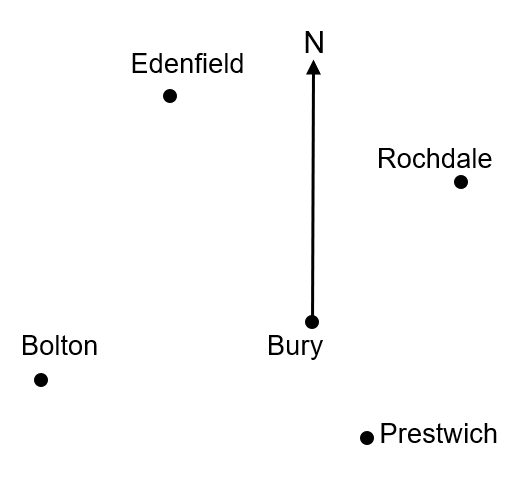 Using a scale of 1 cm to 2 km, find the distance and bearings of the following:(a) Rochdale from Bury(b) Prestwich from Bury(c) Edenfield from Bury(d) Bolton from BuryUsing the same scale diagram, find the bearing of:(a) Bury from Edenfield(b) Bury from RochdaleA ship sails from a port on a bearing of 100o for 50 km. It then turns and sails on a bearing of 240o for 80 km. Using a scale of 1 cm to 10 km, draw a scale diagram. Find the distance of the ship from the port, and the bearing it must head on to return to the port.(a) The bearing of B from A is 110o. Find the bearing of A from B.(b) The bearing of B from A is . Find the bearing of A from B.Bearings and Scale DiagramsUsing a scale of 1 cm to 2 km, find the distance and bearings of the following:(a) Rochdale from Bury(b) Prestwich from Bury(c) Edenfield from Bury(d) Bolton from BuryUsing the same scale diagram, find the bearing of:(a) Bury from Edenfield(b) Bury from RochdaleA ship sails from a port on a bearing of 100o for 50 km. It then turns and sails on a bearing of 240o for 80 km. Using a scale of 1 cm to 10 km, draw a scale diagram. Find the distance of the ship from the port, and the bearing it must head on to return to the port.(a) The bearing of B from A is 110o. Find the bearing of A from B.(b) The bearing of B from A is . Find the bearing of A from B.